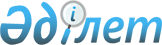 О внесении изменений в решение Жамбылского районного маслихата от 20 декабря 2013 года № 28-183 "О районном бюджете Жамбылского района на 2014-2016 годы"
					
			Утративший силу
			
			
		
					Решение Жамбылского районного маслихата Алматинской области от 06 августа 2014 года N 36-242. Зарегистрировано Департаментом юстиции Алматинской области 13 августа 2014 года N 2808. Утратило силу решением Жамбылского районного маслихата Алматинской области от 19 декабря 2014 года № 41-284      Сноска. Утратило силу решением Жамбылского районного маслихата Алматинской области от 19.12.2014 № 41-284.      Примечание РЦПИ:

      В тексте документа сохранена пунктуация и орфография оригинала.

      В соответствии с пунктом 4 статьи 106 Бюджетного Кодекса Республики Казахстан от 4 декабря 2008 года, подпунктом 1) пункта 1 статьи 6 Закона Республики Казахстан от 23 января 2001 года «О местном государственном управлении и самоуправлении в Республике Казахстан» Жамбылский районный маслихат РЕШИЛ:



      1. Внести в решение Жамбылского районного маслихата от 20 декабря 2013 года № 28-183 «О районном бюджете Жамбылского района на 2014-2016 годы» (зарегистрированного в государственном Реестре нормативных правовых актов от 31 декабря 2013 года № 2548, опубликованного в газете «Атамекен» № 2 (5682) от 11 января, № 3 (5683) от 18 января, № 4 (5684) от 25 января 2014 года), в решение районного маслихата от 10 февраля 2014 года № 29-187 «О внесении изменений в решение Жамбылского районного маслихата от 20  декабря 2013 года № 28-183 «О районном бюджете Жамбылского района на 2014-2016 годы» (зарегистрированного в государственном Реестре нормативных правовых актов от 18 февраля 2014 года № 2582, опубликованного в газете «Атамекен» № 10 (5690) от 8 марта 2014 года), в решение районного маслихата от 4 апреля 2014 года № 31-215 «О внесении изменений в решение Жамбылского районного маслихата от 20 декабря 2013 года № 28-183  «О районном бюджете Жамбылского района на 2014-2016 годы» (зарегистрированного в государственном Реестре нормативных правовых актов от 14 апреля 2014 года № 2651, опубликованного в газете «Атамекен» № 16 (5696) от 19 апреля 2014 года, № 17 (5697) от 26 апреля 2014 года), в решение районного маслихата от 5 мая 2014 года № 33-230 «О внесении изменений в решение Жамбылского районного маслихата от 20  декабря 2013 года № 28-183  «О районном бюджете Жамбылского района на 2014-2016 годы» (зарегистрированного в государственном Реестре нормативных правовых актов от 19 мая 2014 года № 2721, опубликованного в газете «Атамекен» № 22(5702) от 31 мая 2014 года, № 23 (5703) от 7 июня 2014 года) следующие изменения:



      пункт 1 указанного решения изложить в новой редакции:

      «1. Утвердить районный бюджет Жамбылского района на 2014-2016 годы согласно приложениям 1, 2 и 3 соответственно, в том числе на 2014 год в следующих объемах:

      1) доходы 12 032 156 тысяч тенге, в том числе по:

      налоговым поступлениям 1 656 423 тысяч тенге;

      неналоговым поступлениям 10 321 тысяч тенге;

      поступлениям от продажи основного капитала 92 606 тысяч тенге;

      поступлениям трансфертов 10 272 806 тысяч тенге, в том числе:

      целевые текущие трансферты 3 883 024 тысяч тенге;

      целевые трансферты на развитие 3 033 641 тысяч тенге;

      субвенции 3 356 141 тысяч тенге;

      2) затраты 12 069 108 тысяч тенге;

      3) чистое бюджетное кредитование 65 435 тысяч тенге, в том числе:

      бюджетные кредиты 80 562 тысяч тенге;

      погашение бюджетных кредитов 15 127 тысяч тенге;

      4) сальдо по операциям с финансовыми активами 0 тенге;

      5) дефицит (профицит) бюджета (-) 102 387 тысяч тенге;

      6) финансирование дефицита (использование профицита) бюджета 102 387 тысяч тенге».



      2. Приложение 1 к указанному решению, изложить в новой редакции согласно приложению 1 к настоящему решению.



      3. Контроль за исполнением настоящего решения возложить на постоянную комиссию районного маслихата «По экономической реформе, бюджету, тарифной политике, развитию малого и среднего предпринимательства».



      4. Настоящее решение вступает в силу с 1 января 2014 года.

      Председатель сессии                    Абаев А.К.      Секретарь маслихата                    Журын С. М.      «СОГЛАСОВАНО»

      Руководитель государственного

      учреждения отдела экономики и

      бюджетного планирования

      Жамбылского района                     Кельдибекова Ляйля Каракучуковна

      «6» августа 2014год

Приложение 1

к решению Жамбылского районного

маслихата от "6" августа 2014 года

№ 33-230 "О внесении изменений

в решение Жамбылского районного

маслихата от 20 декабря 2013 года

№ 28-183 "О районном бюджете

Жамбылского района на 2014-2016 годы"Приложение 1

утвержденное решением Жамбылского

районного маслихата от 20 декабря

2013 года № 28-183 "О районном

бюджете Жамбылского района

на 2014-2016 годы" Районный бюджет Жамбылского района на 2014 год
					© 2012. РГП на ПХВ «Институт законодательства и правовой информации Республики Казахстан» Министерства юстиции Республики Казахстан
				КатегорияКатегорияКатегорияКатегорияКатегорияСумма

(тысяч

тенге)КлассКлассКлассКлассСумма

(тысяч

тенге)ПодклассПодклассПодклассСумма

(тысяч

тенге)СпецификаСпецификаСумма

(тысяч

тенге)НаименованиеСумма

(тысяч

тенге)1 Доходы120321561Налоговые поступления16564234Hалоги на собственность15989431Налоги на имущество13731791Налог на имущество юридических лиц и

индивидуальных предпринимателей13698092Hалог на имущество физических лиц33703Земельный налог186332Земельный налог с физических лиц на земли

населенных пунктов101003Земельный налог на земли промышленности,

транспорта, связи, обороны и иного не

сельскохозяйственного назначения42507Земельный налог с юридических лиц и

индивидуальных предпринимателей, частных

нотариусов и адвокатов на земли

сельскохозяйственного назначения7938Земельный налог с юридических лиц,

индивидуальных предпринимателей, частных

нотариусов и адвокатов на земли населенных

пунктов34904Hалог на транспортные средства2019811Hалог на транспортные средства с юридических

лиц115002Hалог на транспортные средства с физических

лиц1904815Единый земельный налог51501Единый земельный налог51505Внутренние налоги на товары, работы и услуги304692Акцизы544096Бензин (за исключением авиационного)

реализуемый юридическими и физическими лицами

в розницу, а также используемый на собственные

производственные нужды490097Дизельное топливо, реализуемое юридическими и

физическими лицами в розницу, а также

используемое на собственные производственные

нужды5403Поступления за использование природных и

других ресурсов498015Плата за пользование земельными участками49804Сборы за ведение предпринимательской и

профессиональной деятельности181491Сбор за государственную регистрацию

индивидуальных предпринимателей9722Лицензионный сбор за право занятия отдельными

видами деятельности23263Сбор за государственную регистрацию

юридических лиц и учетную регистрацию филиалов

и представительств, а также их перерегистрацию6215Сбор за государственную регистрацию залога

движимого имущества и ипотеки судна или

строящегося судна16014Сбор за государственную регистрацию

транспортных средств, а также их

перерегистрацию61518Сбор за государственную регистрацию прав на

недвижимое имущество и сделок с ним134555Налог на игорный бизнес19002Фиксированный налог19007Прочие налоги701Прочие налоги7010Прочие налоговые поступления в местный бюджет708Обязательные платежи, взимаемые за совершение

юридически значимых действий и (или) выдачу

документов уполномоченными на то

государственными органами или должностными

лицами269411Государственная пошлина269412Государственная пошлина, взимаемая с

подаваемых в суд исковых заявлений, заявлений

особого искового производства, заявлений

(жалоб) по делам особого производства,

заявлений о вынесении судебного приказа,

заявлений о выдаче дубликата исполнительного

листа, заявлений о выдаче исполнительных

листов на принудительное исполнение решений

третейских (арбитражных) судов и иностранных

судов, заявлений о повторной выдаче копий

судебных актов, исполнительных листов и иных

документов,за исключением государственной

пошлины с подаваемых в суд исковых заявлений

к государственным учреждениям202364Государственная пошлина, взимаемая за

регистрацию актов гражданского состояния, а

также за выдачу гражданам справок и повторных

свидетельств о регистрации актов гражданского

состояния и свидетельств в связи с изменением,

дополнением и восстановлением записей актов

гражданского состояния28005Государственная пошлина, взимаемая за

оформление документов на право выезда за

границу на постоянное место жительства и

приглашение в Республику Казахстан лиц из

других государств, а также за внесение

изменений в эти документы4306Государственная пошлина, взимаемая за выдачу

на территории Республики Казахстан визы к

паспортам иностранцев и лиц без гражданства

или заменяющим их документам на право выезда

из Республики Казахстан и въезда в Республику

Казахстан3007Государственная пошлина, взимаемая за

оформление документов о приобретении

гражданства Республики Казахстан,

восстановлении гражданства Республики

Казахстан и прекращении гражданства Республики

Казахстан1848Государственная пошлина, взимаемая за

регистрацию места жительства290010Государственная пошлина, взимаемая за

регистрацию и перерегистрацию каждой единицы

гражданского, служебного оружия физических и

юридических лиц (за исключением холодного

охотничьего, сигнального, огнестрельного

бесствольного, механических распылителей,

аэрозольных и других устройств, снаряженных

слезоточивыми или раздражающими веществами,

пневматического оружия с дульной энергией не

более 7,5 Дж и калибра до 4,5 мм включительно)5012Государственная пошлина за выдачу разрешений

на хранение или хранение и ношение,

транспортировку, ввоз на территорию Республики

Казахстан и вывоз из Республики Казахстан

оружия и патронов к нему412Неналоговые поступления103211Доходы от государственной собственности54005Доходы от аренды имущества, находящегося в

государственной собственности54008Доходы от аренды имущества, находящегося в

коммунальной собственности района (города

областного значения), за исключением доходов

от аренды государственного имущества,

находящегося в управлении акимов города

районного значения, села, поселка, сельского

округа26009Доходы от аренды жилищ из жилищного фонда,

находящегося в коммунальной собственности

района (города областного значения), за

исключением доходов от аренды государственного

имущества, находящегося в управлении акимов

города районного значения, села, поселка,

сельского округа28006Прочие неналоговые поступления49211Прочие неналоговые поступления49219Другие неналоговые поступления в местный

бюджет49213Поступления от продажи основного капитала926063Продажа земли и нематериальных активов926061Продажа земли926061Поступления от продажи земельных участков926064Поступления трансфертов 102728062Трансферты из вышестоящих органов государственного управления102728062Трансферты из областного бюджета102728061Целевые текущие трансферты38830242Целевые трансферты на развитие30336413Субвенции3356141Функциональная группаФункциональная группаФункциональная группаФункциональная группаФункциональная группаСумма

(тысяч

тенге)функциональная подгруппафункциональная подгруппафункциональная подгруппафункциональная подгруппаСумма

(тысяч

тенге)Администратор бюджетных программАдминистратор бюджетных программАдминистратор бюджетных программСумма

(тысяч

тенге)ПрограммаПрограммаСумма

(тысяч

тенге)НаименованиеСумма

(тысяч

тенге)ІІ. Затраты120691081Государственные услуги общего характера7269291Представительные, исполнительные и другие

органы, выполняющие общие функции

государственного управления680469112Аппарат маслихата района (города областного

значения)13061001Услуги по обеспечению деятельности маслихата

района (города областного значения)13061122Аппарат акима района (города областного

значения)280600001Услуги по обеспечению деятельности акима

района (города областного значения)71603003Капитальные расходы государственного органа203192106Проведение мероприятий за счет чрезвычайного

резерва местного исполнительного органа для

ликвидации чрезвычайных ситуаций социального,

природного и техногенного характера5805123Аппарат акима района в городе, города

районного значения, поселка, села, сельского

округа386808001Услуги по обеспечению деятельности акима

района в городе, города районного значения,

поселка, села, сельского округа343266022Капитальные расходы государственного органа435422Финансовая деятельность31888452Отдел финансов района (города областного

значения)31888001Услуги по реализации государственной политики

в области исполнения бюджета района (города

областного значения) и управления коммунальной

собственностью района (города областного

значения)16896003Проведение оценки имущества в целях

налогообложения1646010Приватизация, управление коммунальным

имуществом, постприватизационная деятельность

и регулирование споров, связанных с этим1136018Капитальные расходы государственного органа210028Приобретение имущества в коммунальную

собственность120005Планирование и статистическая деятельность14572453Отдел экономики и бюджетного планирования

района (города областного значения)14572001Услуги по реализации государственной политики

в области формирования и развития

экономической политики, системы

государственного планирования и управления

района (города областного значения)13331004Капитальные расходы государственного органа12412Оборона121461Военные нужды2024122Аппарат акима района (города областного

значения)2024005Мероприятия в рамках исполнения всеобщей

воинской обязанности20242Организация работы по чрезвычайным ситуациям10122122Аппарат акима района (города областного

значения)10122006Предупреждение и ликвидация чрезвычайных

ситуаций масштаба района (города областного

значения)101223Общественный порядок, безопасность, правовая,

судебная, уголовно-исполнительная деятельность8559Прочие услуги в области общественного порядка

и безопасности855485Отдел пассажирского транспорта и автомобильных

дорог района (города областного значения)855021Обеспечение безопасности дорожного движения в

населенных пунктах8554Образование61082751Дошкольное воспитание и обучение534589464Отдел образования района (города областного

значения)534589009Обеспечение деятельности организаций

дошкольного воспитания и обучения127204040Реализация государственного образовательного

заказа в дошкольных организациях образования4073852Начальное, основное среднее и общее среднее

образование4131905464Отдел образования района (города областного

значения)4131905003Общеобразовательное обучение4064874006Дополнительное образование для детей670314Техническое и профессиональное, послесреднее

образование19009464Отдел образования района (города областного

значения)19009018Организация профессионального обучения190099Прочие услуги в области образования1422772464Отдел образования района (города областного

значения)1347861001Услуги по реализации государственной политики

на местном уровне в области образования11482004Информатизация системы образования в

государственных учреждениях образования

района (города областного значения)14681005Приобретение и доставка учебников,

учебно-методических комплексов для

государственных учреждений образования

района (города областного значения)74362015Ежемесячная выплата денежных средств опекунам

(попечителям) на содержание ребенка-сироты

(детей-сирот), и ребенка (детей), оставшегося

без попечения родителей31207067Капитальные расходы подведомственных

государственных учреждений и организаций1216129467Отдел строительства района (города областного

значения)74911037Строительство и реконструкция объектов

образования749116Социальная помощь и социальное обеспечение2465252Социальная помощь213659451Отдел занятости и социальных программ района

(города областного значения)213659002Программа занятости38483004Оказание социальной помощи на приобретение

топлива специалистам здравоохранения,

образования, социального обеспечения,

культуры, спорта и ветеринарии в сельской

местности в соответствии с законодательством

Республики Казахстан37234005Государственная адресная социальная помощь17945006Оказание жилищной помощи14307007Социальная помощь отдельным категориям

нуждающихся граждан по решениям местных

представительных органов17669010Материальное обеспечение детей-инвалидов,

воспитывающихся и обучающихся на дому4519014Оказание социальной помощи нуждающимся

гражданам на дому31940016Государственные пособия на детей до 18 лет37077017Обеспечение нуждающихся инвалидов

обязательными гигиеническими средствами и

предоставление услуг специалистами жестового

языка, индивидуальными помощниками в

соответствии с индивидуальной программой

реабилитации инвалида144859Прочие услуги в области социальной помощи и

социального обеспечения32866451Отдел занятости и социальных программ района

(города областного значения)32866001Услуги по реализации государственной политики

на местном уровне в области обеспечения

занятости и реализации социальных программ

для населения27104011Оплата услуг по зачислению, выплате и доставке

пособий и других социальных выплат1865021Капитальные расходы государственного органа2500050Реализация Плана мероприятий по обеспечению

прав и улучшению качества жизни инвалидов13977Жилищно-коммунальное хозяйство36922391Жилищное хозяйство282263123Аппарат акима района в городе, города

районного значения, поселка, села, сельского

округа28523027Ремонт и благоустройство объектов в рамках

развития городов и сельских населенных пунктов

по Дорожной карте занятости 202028523467Отдел строительства района (города областного

значения)245309003Проектирование, строительство и (или)

приобретение жилья коммунального жилищного

фонда 161268004Проектирование, развитие, обустройство и

(или) приобретение инженерно-коммуникационной

инфраструктуры84041487Отдел жилищно-коммунального хозяйства и

жилищной инспекции района (города областного

значения)8431001Услуги по реализации государственной политики

на местном уровне в области

жилищно-коммунального хозяйства и жилищного

фонда8200003Капитальные расходы государственного органа150004Изъятие, в том числе путем выкупа земельных

участков для государственных надобностей и

связанное с этим отчуждение недвижимого

имущества812Коммунальное хозяйство3053368123Аппарат акима района в городе, города

районного значения, поселка, села, сельского

округа4879014Организация водоснабжения населенных пунктов4879467Отдел строительства района (города областного

значения)276115005Развитие коммунального хозяйства276115487Отдел жилищно-коммунального хозяйства и

жилищной инспекции района (города областного

значения)2772374016Функционирование системы водоснабжения и

водоотведения310411026Организация эксплуатации тепловых сетей,

находящихся в коммунальной собственности

районов (городов областного значения)13000028Развитие коммунального хозяйства544407058Развитие системы водоснабжения и водоотведения

в сельских населенных пунктах19045563Благоустройство населенных пунктов356608487Отдел жилищно-коммунального хозяйства и

жилищной инспекции района (города областного

значения)356608017Обеспечение санитарии населенных пунктов6250025Освещение улиц в населенных пунктах107407030Благоустройство и озеленение населенных

пунктов2429518Культура, спорт, туризм и информационное

пространство2284561Деятельность в области культуры140827455Отдел культуры и развития языков района

(города областного значения)140827003Поддержка культурно-досуговой работы1408272Спорт9613465Отдел физической культуры и спорта района

(города областного значения)9613001Услуги по реализации государственной политики

на местном уровне в сфере физической культуры

и спорта5201006Проведение спортивных соревнований на районном

(города областного значения) уровне492007Подготовка и участие членов сборных команд

района (города областного значения) по

различным видам спорта на областных спортивных

соревнованиях39203Информационное пространство54486455Отдел культуры и развития языков района

(города областного значения)54486006Функционирование районных (городских)

библиотек53641007Развитие государственного языка и других

языков народа Казахстана8459Прочие услуги по организации культуры, спорта,

туризма и информационного пространства23530455Отдел культуры и развития языков района

(города областного значения)10896001Услуги по реализации государственной политики

на местном уровне в области развития языков и

культуры6091010Капитальные расходы государственного органа150032Капитальные расходы подведомственных

государственных учреждений и организаций4655456Отдел внутренней политики района (города

областного значения)12634001Услуги по реализации государственной политики

на местном уровне в области информации,

укрепления государственности и формирования

социального оптимизма граждан12134006Капитальные расходы государственного органа50010Сельское, водное, лесное, рыбное хозяйство,

особо охраняемые природные территории, охрана

окружающей среды и животного мира, земельные

отношения2653271Сельское хозяйство62586453Отдел экономики и бюджетного планирования

района (города областного значения)14816462099Реализация мер по оказанию социальной

поддержки специалистов14816462Отдел сельского хозяйства района (города

областного значения)14768001Услуги по реализации государственной политики

на местном уровне в сфере сельского хозяйства14768473Отдел ветеринарии района (города областного

значения)33002001Услуги по реализации государственной политики

на местном уровне в сфере ветеринарии7527005Обеспечение функционирования скотомогильников

(биотермических ям) 509006Организация санитарного убоя больных животных2886007Организация отлова и уничтожения бродячих

собак и кошек1500008Возмещение владельцам стоимости изымаемых и

уничтожаемых больных животных, продуктов и

сырья животного происхождения16356009Проведение ветеринарных мероприятий по

энзоотическим болезням животных42246Земельные отношения8605463Отдел земельных отношений района (города

областного значения)8605001Услуги по реализации государственной политики

в области регулирования земельных отношений на

территории района (города областного значения)8405007Капитальные расходы государственного органа2009Прочие услуги в области сельского, водного,

лесного, рыбного хозяйства, охраны окружающей

среды и земельных отношений194136473Отдел ветеринарии района (города областного

значения)194136011Проведение противоэпизоотических мероприятий19413611Промышленность, архитектурная,

градостроительная и строительная деятельность118622Архитектурная, градостроительная и

строительная деятельность11862467Отдел строительства района (города областного

значения)5671001Услуги по реализации государственной политики

на местном уровне в области строительства5671468Отдел архитектуры и градостроительства района

(города областного значения)6191001Услуги по реализации государственной политики

в области архитектуры и градостроительства на

местном уровне619112Транспорт и коммуникации6402971Автомобильный транспорт634607485Отдел пассажирского транспорта и автомобильных

дорог района (города областного значения)634607023Обеспечение функционирования автомобильных

дорог69823045Капитальный и средний ремонт автомобильных

дорог районного значения и улиц населенных

пунктов5647849Прочие услуги в сфере транспорта и

коммуникации5690485Отдел пассажирского транспорта и автомобильных

дорог района (города областного значения)5690001Услуги по реализации государственной политики

на местном уровне в области пассажирского

транспорта и автомобильных дорог5174003Капитальные расходы государственного органа51613Прочие1361503Поддержка предпринимательской деятельности и

защита конкуренции8099469Отдел предпринимательства района (города

областного значения)8099001Услуги по реализации государственной политики

на местном уровне в области развития

предпринимательства и промышленности7949004Капитальные расходы государственного органа1509Прочие128051123Аппарат акима района в городе, города

районного значения, поселка, села, сельского

округа128051040Реализация мер по содействию экономическому

развитию регионов в рамках Программы «Развитие

регионов»12805115Трансферты471Трансферты47452Отдел финансов района (города областного значения)47006Возврат неиспользованных (недоиспользованных)

целевых трансфертов47ІІІ. Чистое бюджетное кредитование65435Бюджетные кредиты8056210Сельское, водное, лесное, рыбное хозяйство,

особо охраняемые природные территории, охрана

окружающей среды и животного мира, земельные

отношения805621Сельское хозяйство80562453Отдел экономики и бюджетного планирования

района (города областного значения)80562006Бюджетные кредиты для реализации мер

социальной поддержки специалистов80562КатегорияКатегорияКатегорияКатегорияСумма

(тысяч

тенге)КлассКлассКлассСумма

(тысяч

тенге)ПодклассПодклассСумма

(тысяч

тенге)НаименованиеСумма

(тысяч

тенге)5Погашение бюджетных кредитов1512701Погашение бюджетных кредитов151271Погашение бюджетных кредитов, выданных из

государственного бюджета15127Функц.груп.Функц.груп.Функц.груп.Функц.груп.Функц.груп.Сумма

(тысяч

тенге)фукц.подгруп.фукц.подгруп.фукц.подгруп.фукц.подгруп.Сумма

(тысяч

тенге)Адм.бюд.пр.Адм.бюд.пр.Адм.бюд.пр.Сумма

(тысяч

тенге)ПрограммаПрограммаСумма

(тысяч

тенге)НаименованиеСумма

(тысяч

тенге)IV.Сальдо по операциям с финансовыми

активами0Приобретение финансовых активов0КатегорияКатегорияКатегорияКатегорияКатегорияСумма

(тысяч

тенге)КлассКлассКлассКлассСумма

(тысяч

тенге)ПодклассПодклассПодклассСумма

(тысяч

тенге)СпецификаСпецификаСумма

(тысяч

тенге)НаименованиеСумма

(тысяч

тенге)6Поступления от продажи финансовых активов

государства0КатегорияКатегорияКатегорияКатегорияКатегорияСумма

(тысяч

тенге)КлассКлассКлассКлассСумма

(тысяч

тенге)ПодклассПодклассПодклассСумма

(тысяч

тенге)СпецификаСпецификаСумма

(тысяч

тенге)НаименованиеСумма

(тысяч

тенге)V.Дефицит (профицит) бюджета-102387VI.Финансирование дефицита (использование

профицита)1023877Поступления займов8056201Внутренние государственные займы805622Договоры займа8056203Займы, получаемые местным исполнительным

органом района (города областного

значения)805628Используемые остатки бюджетных средств3695201Остатки бюджетных средств369521Свободные остатки бюджетных средств3695201Свободные остатки бюджетных средств36952Функц.груп.Функц.груп.Функц.груп.Функц.груп.Функц.груп.Сумма

(тысяч

тенге)фукц.подгруп.фукц.подгруп.фукц.подгруп.фукц.подгруп.Сумма

(тысяч

тенге)Адм.бюд.пр.Адм.бюд.пр.Адм.бюд.пр.Сумма

(тысяч

тенге)ПрограммаПрограммаСумма

(тысяч

тенге)НаименованиеСумма

(тысяч

тенге)16Погашение займов151271Погашение займов15127452Отдел финансов района (города областного

значения)15127008Погашение долга местного исполнительного

органа перед вышестоящим бюджетом15127